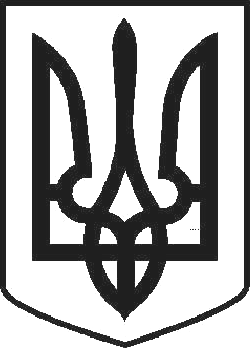 УКРАЇНАЧОРТКІВСЬКА МІСЬКА РАДА ТРИДЦЯТЬ СЬОМА СЕСІЯ СЬОМОГО СКЛИКАННЯРІШЕННЯвід 20 квітня 2018 року	№ 1045м. ЧортківПро затвердження технічної документації із землеустрою щодо встановлення (відновлення) меж земельної ділянки в натурі (на місцевості) та передачу громадянам безоплатно у власність земельних ділянокРозглянувши звернення громадян, відповідно до ст. 12, 118, 120, 121, 122, 125, 126, 186 Земельного кодексу України, ст.55 Закону України «Про землеустрій», керуючись п.34 ч.1 ст.26 Закону України «Про місцеве самоврядування в Україні», міська радаВИРІШИЛА:Затвердити технічну документацію із землеустрою щодо встановлення (відновлення) меж земельної ділянки в натурі (на місцевості) та передати безоплатно у власність земельні ділянки громадянам:Вовчук Оксані Петрівні для будівництва і обслуговування житлового будинку, господарських будівель і споруд (присадибна ділянка) площею 0,0749 га по вул. Надрічна,66 в м. Чорткові у власність.Кадастровий номер 6125510100:011:0967.Гуменюк Оксані Євгенівні, Алимовій Людмилі Федорівні для будівництва і обслуговування житлового будинку, господарських будівель і споруд (присадибна ділянка) площею 0,0973 га по вул. Зелена,27 в м. Чорткові у спільну сумісну власність.Кадастровий номер 6125510100:002:2673.Григорашу Адаму Івановичу для будівництва та обслуговування житлового будинку, господарських будівель і споруд (присадибна ділянка) площею 0,0618 га по вул. Фредеріка Шопена,86Б, в м. Чорткові у власність.Кадастровий номер 6125510100:01:009:0508.Климу Петру Адамовичу для будівництва та обслуговування житлового будинку, господарських будівель і споруд (присадибна ділянка) площею 0,0145 га по вул. Андрія Мельника, 16 в м. Чорткові у власність.Кадастровий номер 6125510100:01:002:2671.Мельнику Стефану Івановичу для будівництва та обслуговування житлового будинку, господарських будівель і споруд (присадибна ділянка) площею 0,0694 га по вул. Білецька,54 в м. Чорткові у власність.Кадастровий номер 6125510100:01:011:0966.Романюку Володимиру Петровичу для будівництва та обслуговування житлового будинку, господарських будівель і споруд (присадибна ділянка) площею 0,0643 га по вул. Вишнева,22 в м. Чорткові у власність.Кадастровий номер 6125510100:01:006:0509.Зобов’язати громадян:оформити право власності на земельні ділянки;використовувати земельну ділянку згідно цільового призначення, та Земельного Кодексу України та дотримуватись встановлених меж земельної ділянки, правил добросусідства та обмежень пов’язаних з встановленням земельних сервітутів та охоронних зон.Копію рішення направити у відділ Держгеокадастру в Чортківському районі та заявникам.Контроль за виконанням рішення покласти на постійну комісію з питань містобудування, земельних відносин, екології та сталого розвитку міської ради.Міський голова	Володимир ШМАТЬКО